     Tarlac State University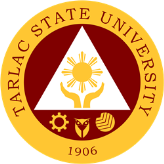 	     Anti-Red Tape UnitService Request FormControl No.:	_______________ Date: ______________Client/Requestor: _________________________________Office/Unit/College/Visitor: __________________________MS Teams Email Address: _______________________Tel/Mobile No.: ___________________________________Type of Service(s) Request:Coaching and Mentoring on:	Review and Updating of Citizen’s Charter (Reference B Guidelines of ARTA MC#2019-002)	Reengineering Plan		Time Motion Study		DigitizationStandardizationStreamlining	 Zero Backlog	 Client Satisfaction Measurement CSM Report	 Others (please specify): _____________________ 	__________________________________________I am fully aware that the Tarlac State University (TSU) is bound and obligated to adhere to the R.A. 10173, otherwise known as Data Privacy Act of 2012 and its Implementing Rules and Regulations (IRR) which was put into effect last September 8, 2016. This law aims to protect all my personal and sensitive information that the Quality Management System Unit will collect, process, and retain upon my disclosure.By signing below, I hereby allow TSU to collect, process, use and share my personal data in the pursuit of its legitimate interests as an educational institution, to access, verify, examine and/or inspect my personal information.Should I commit any misconduct, or should there be a complaint filed against me by reason of violation of any laws, rules, ordinances and policies, I hereby authorize and give my full consent in favor of the University to inform me.I hereby certify that the information provided above are true and correct based on my knowledge.Requested by:			Noted by: (for TSU personnel only)Client/Requestor		Immediate SupervisorAction taken: (to be filled up by QMU/ARTU)Received by:			Staff/Data ControllerTarlac State University     Anti-Red Tape Unit     Service Request FormControl No.:	_______________ Date: ______________Client/Requestor: _________________________________Office/Unit/College/Visitor: __________________________MS Teams Email Address: _______________________Tel/Mobile No.: ___________________________________Type of Service (s) Request:Coaching and Mentoring on:	 Review and Updating of Citizen’s Charter (Reference B Guidelines of ARTA MC#2019-002)	 Reengineering Plan		 Time Motion Study		 Digitization Standardization Streamlining Zero Backlog Client Satisfaction Measurement CSM Report	 Others (please specify): _____________________ 	__________________________________________I am fully aware that the Tarlac State University (TSU) is bound and obligated to adhere to the R.A. 10173, otherwise known as Data Privacy Act of 2012 and its Implementing Rules and Regulations (IRR) which was put into effect last September 8, 2016. This law aims to protect all my personal and sensitive information that the Quality Management System Unit will collect, process, and retain upon my disclosure.By signing below, I hereby allow TSU to collect, process, use and share my personal data in the pursuit of its legitimate interests as an educational institution, to access, verify, examine and/or inspect my personal information.Should I commit any misconduct, or should there be a complaint filed against me by reason of violation of any laws, rules, ordinances and policies, I hereby authorize and give my full consent in favor of the University to inform me.I hereby certify that the information provided above are true and correct based on my knowledge.Requested by:			Noted by: (for TSU personnel only)Client/Requestor		Immediate SupervisorAction taken: (to be filled up by QMU/ARTU)Received by:			Staff/Data ControllerTSU-ART-SF-02Revision No.: 01Effectivity Date:December 29, 2023Page 1 of 1TSU-ART-SF-02Revision No.: 01Effectivity Date:December 29, 2023Page 1 of 1